«27» марта 2019 года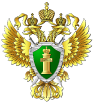 пресс-релизПрокуратурой Петровского района выявлены нарушения требований законодательства о несостоятельности (банкротстве)Прокуратурой Петровского района проведена проверка соблюдения руководителем ОАО «Светлоградский элеватор» требований федерального законодательства о несостоятельности (банкротстве). В ходе проверки установлено, что определением Арбитражного суда Ставропольского края от 08.02.2019, резолютивная часть которого объявлена 30.01.2019, в отношении ОАО «Светлоградский элеватор» введена процедура банкротства – наблюдение, временным управляющим утвержден У., являющийся членом Союза арбитражных управляющих «Авангард».При этом в определении суда указан адрес временного управляющего для направления корреспонденции.Определением Арбитражного суда Ставропольского края от 08.02.2019 на руководителя должника в соответствии со ст. 64 Федерального закона от 26.10.2002 № 127-ФЗ «О несостоятельности (банкротстве)» возложена обязанность не позднее пятнадцати дней с даты утверждения временного управляющего предоставить временному управляющему и направить в арбитражный суд перечень имущества должника, в том числе имущественных прав, а также бухгалтерские и иные документы, отражающие экономическую деятельность должника за три года до введения наблюдения, ежемесячно информировать временного управляющего об изменениях в составе имущества должника.Вместе с тем, в ходе проверки установлено, что временному управляющему ОАО «Светлоградский элеватор» от руководителя должника вышеуказанные документы не поступали.Сведения о принятии руководителем должника всех необходимых мер для исполнения обязанности по ведению, хранению и передаче во исполнение определения Арбитражного суда, а также п. 3.2 ст. 64 Федерального закона от 26.10.2002 № 127-ФЗ «О несостоятельности (банкротстве)» документации при той степени заботливости и осмотрительности, какая от него требовалась, отсутствуют.Непредставление временному управляющему документов, отражающих экономическую деятельность должника, затягивает процедуру банкротства, может привести к существенному затруднению ее проведения, а также может повлечь невозможность погашения в дальнейшем требований кредиторов, в том числе задолженности по заработной плате перед работниками ОАО «Светлоградский элеватор», что в свою очередь нарушает права работников на вознаграждение за труд, гарантированные частью 3 статьи 37 Конституции Российской Федерации.По результатам проверки в адрес руководителя ОАО «Светлоградский элеватор» прокуратурой района внесено представление об устранении выявленных нарушений, которое находится на рассмотрении.И.о. прокурора районасоветник юстиции                                                                          О.А. МакаренкоН.С. Лагунова 8(86547) 4-41-08